.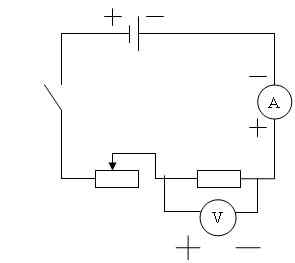 1 группа:	Меняя сопротивление: 1 Ом, 2 Ом, 4 Ом Построить графики зависимостей:I, A 	U, B2  группа: Построить графики зависимостей:I, A 	R, ОмU, BI, AR, ОмconstconstconstU, BI, AR, Омconstconstconst